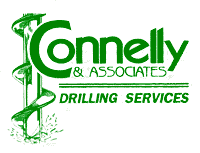                 Job Safety Analysis WorksheetContractor:Connelly & Associates, INC.Date:Job Number:Job Number:Team Name:Job Name:Job Name:Team Leader:JSA team members:JSA team members:NameNameNameInitialsNameNameNameInitialsJSA team members:JSA team members:NameNameNameInitialsNameNameNameInitialsDescription of work:Operating Cathead  ActivityList the tasks required to perform the activity in the sequence they are carried out.HazardsAgainst each task list the hazards that could cause injury when the task is performed.Risk control measuresList the control measures required to eliminate or minimize the risk of injury arising from the identified hazard.Severity Ranking  1. Pre-construction Health & Safety Meeting/General Site ActivitiesSee "General Site Activities" JSAAll employees assigned to this task will attend a pre-constructionhealth and safety meeting, which will include the pertinent JSA,Site Safety Procedures manual, types of potential hazards, and actual hazards present and controls for those hazards.2. Drill Rig Set-Up.-Roll Over-Traffic-Overhead and buried Utilities-Cross all hills and obstructions head on with masts lowered. Set riggers prior to raising mast.-Utilize traffic control devices when necessary-Position rig to avoid overhead lines by minimum distances specified in OSHA Regulation 29 CFR 1926.550. Use a spotter for overhead lines and other overhead obstructions; Underground utilities, piping, and other services must be marked out prior to excavation activities. (Ensure One-Call/Dig Safe service notified and cleared; conduct private utility locating for site services as practicable) ;Review latest recorded drawings for the site and conduct utility inspection.3. Drill Rig Inspection-Defective/damaged equipment-Unapproved/Inappropriate hoisting equipment-Damaged lifting devices/Non-specification lifting devices or materials-Damaged Rope-Inspection of equipment by qualified person prior to use; replace or repair damaged items with manufacturer specification equipment-Ensure all lifting hooks or attachments are self-closing; equipped with latches or pins; or are of other surrounding design (i.e. clevis hooks and screw pins) to prevent inadvertent release of objects being lifted-Inspect devices prior to each use; ensure all repairs or replacement parts meet minimum required tensile strength as specified by the equipment manufacturer.  Ensure improper substitutes or damaged items are removed from service immediately.  -Inspect rope for wear, corrosion, fraying, oils and moisture; replace with appropriate size/strength rope as specified by the manufacturer.  Destroy wire rope by cutting lifting eyes to ensure inadvertent use is not possible.4. Attach Casing Lengths-Back Strain-Crushed foot-Pinched/lacerated Fingers-Use 2 people to lift and carry casing sections when necessary.  Use mechanical lift devices whenever possible.-Safety shoes/boots-Communication between employees when moving/attaching auger sections;  Wear leather gloves when handling sections.  Keep hands clear/out of pinch points5. Ground Intrusion: Boring-Kickout-Pinched Fingers/Caught in Rotation-Noise-Overhead/Falling hazards-Fire/Explosion-Slip/Fall in Mudpit-Clear the area of obstructions and communicate with all parties that drilling is beginning. Do not exceed manufacturers recommended rate of speed, force, torque, etc. Penetrate the ground slowly with hands on the controls for the first foot of soil.-Stay clear of rotating auger, never attempt to clean auger while in motion. Use long handled shovel to clear away cuttings when auger has stopped-Use hearing protection-Use Hard Hat;  remove overhead hazards promptly-Keep fire extinguisher within 25' of operation;  Monitor area with PID and LEL meter to ensure vapor concentrations when necessary.  -Install rough surface cover-6. Ground Intrusion: Split Spoon-Damaged Rope-Seized rope/cathead-Pinched/Lacerated fingers-Slip/fall  - Inspect rope for wear, fraying, oils and moisture-Inspect  cathead for rust and rope grooves-do not wrap rope around any part of the hand or body, maintain distance of at least 18 inches from in-running points. Eliminate excess rope, tie up loose clothing ;  Wear leather gloves when handling materials or equipment-secure footing prior to operation;  clear all trip hazards;  clean/clear all slip hazards such as oils, ice, etc. ; keep materials/objects organized and out of walkways